           חותמת לציון 50 שנה לנחיתת החללית אפולו 11 על הירחביום ראשון, י"ח תמוז התשע"ט,  21/07/2019, תונפק חותמת לציון "50 שנה לנחיתת החללית אפולו 11 על הירח".החותמת תופעל בבית הדואר נתניה, רחוב הרצל 59, נתניה.שעות פעילות הסניף 20:00 - 8:00.                                                                                                                  ב ב ר כ ה,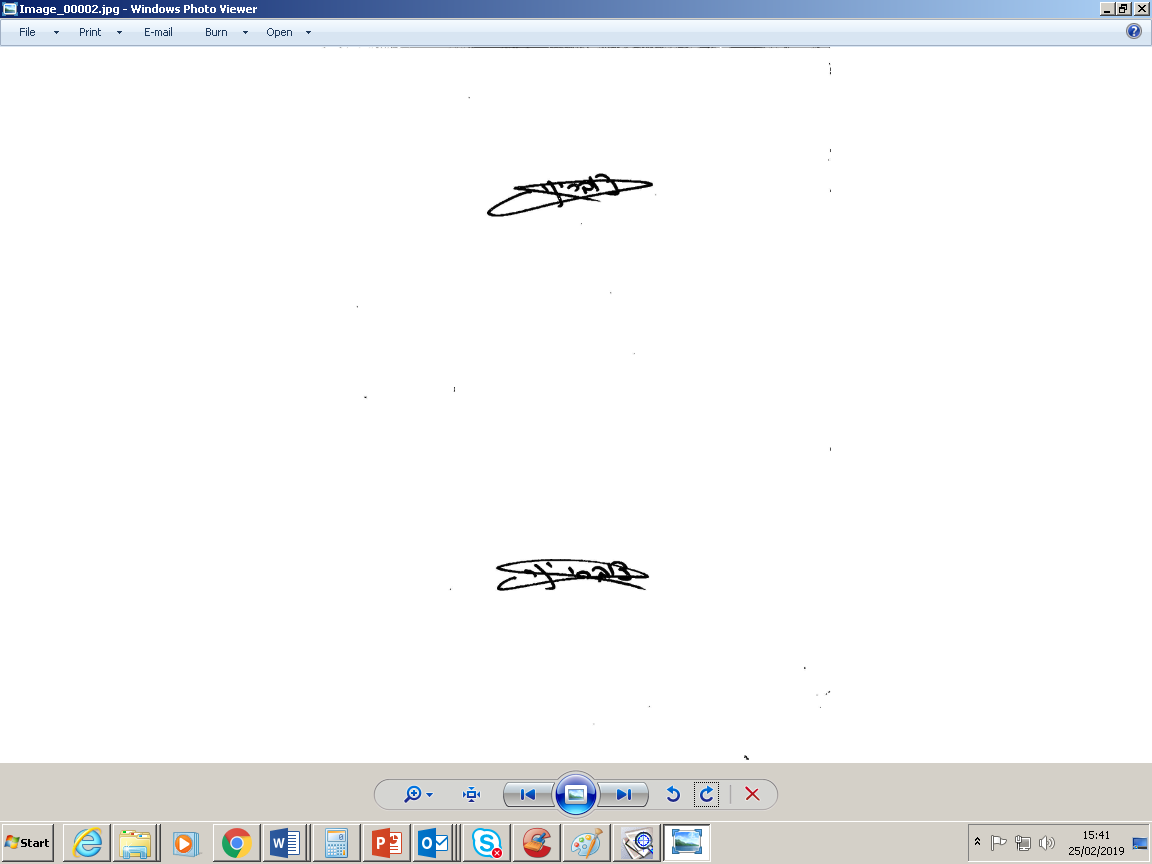                                                                                                                   יניב צוברי                                                                                                    מנהל תחום תפעול השירות                                                                                                     חטיבת דואר וקמעונאותש/26